ΘΕΜΑ: «Πρόσκληση εκδήλωσης ενδιαφέροντος για την πραγματοποίηση εκπαιδευτικής επίσκεψης μαθητών του ΓΕΛ ΓΑΖΙΟΥ στον αρχαιολογικό χώρο του κάστρου Φορτέτσας και στο Πανεπιστήμιο Ρεθύμνου».Ο Διευθυντής του Γενικού Λυκείου Γαζίου, σύμφωνα με την Υ.Α. 20883/ΓΔ4/12-2-2020 και με το άρθρο 4 της με αρ. Δ1α/Γ.Π.οικ. 55254/ΦΕΚ 4187/τ.Β΄/10-09-2021 ΚΥΑ, προκηρύσσει την εκδήλωση ενδιαφέροντος για μετακίνηση από το χώρο του σχολείου (12) δώδεκα μαθητών/τριών του τμήματος Γ1, θεωρητικής κατεύθυνσης και (2) δύο συνοδών καθηγητών στον αρχαιολογικό χώρο του κάστρου Φορτέτσας και στο Πανεπιστήμιο Ρεθύμνου.Χρόνος πραγματοποίησης της εκπαιδευτικής επίσκεψης: Τετάρτη 11 Μαΐου 2022. Πρόγραμμα διδακτικής επίσκεψης: Αναχώρηση από το Γάζι στις 08:00 π.μ. για το Πανεπιστήμιο Ρεθύμνου. Παραμονή έως τις 12.00 μ.μ. Μετακίνηση στον αρχαιολογικό χώρο του κάστρου Φορτέτσας έως τις 3.00 μ.μ. Περιήγηση στην παλιά πόλη του Ρεθύμνου. Αναχώρηση από Ρέθυμνο και επιστροφή για Γάζι στις 19.00 μ.μ. Η προσφορά θα πρέπει να εξασφαλίζει τα παρακάτω: Τουριστικό λεωφορείο ελεγμένο από το ΚΤΕΟ, έγγραφα καταλληλότητας οχημάτων, επαγγελματική άδεια οδήγησης, ελαστικά σε άριστη κατάσταση, να πληρούνται όλες οι προϋποθέσεις ασφάλειας για τη μετακίνηση μαθητών. Ξεναγό για τον αρχαιολογικό χώρο του κάστρου Φορτέτσας.Οι προσφορές θα πρέπει να κατατεθούν μέχρι την Πέμπτη 14/04/2022 και ώρα 12:00 μ.μ στο γραφείο του Διευθυντή του Γενικού Λυκείου Γαζίου. Στην προσφερόμενη τιμή να συμπεριλαμβάνεται ο ΦΠΑ. Το άνοιγμα των προσφορών από την αρμόδια επιτροπή θα γίνει την ίδια ημέρα στις 12.30 μ.μ. Ο ΔιευθυντήςΚωστάκης Ιωάννης                                      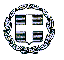 ΕΛΛΗΝΙΚΗ ΔΗΜΟΚΡΑΤΙΑΥΠΟΥΡΓΕΙΟ ΠΑΙΔΕΙΑΣ ΚΑΙ ΘΡΗΣΚΕΥΜΑΤΩΝΠΕΡ/ΚΗ Δ/ΝΣΗ Π/ΘΜΙΑΣ & Δ/ΘΜΙΑΣ ΕΚΠ/ΣΗΣ ΚΡΗΤΗΣΔ/ΝΣΗ Δ/ΘΜΙΑΣ ΕΚΠ/ΣΗΣ ΗΡΑΚΛΕΙΟΥΓΕΝΙΚΟ ΛΥΚΕΙΟ ΓΑΖΙΟΥ "ΔΟΜΗΝΙΚΟΣ ΘΕΟΤΟΚΟΠΟΥΛΟΣ"ΔΙΕΥΘΥΝΣΗ:Γ.ΠΑΠΑΝΔΡΕΟΥ 60 Τ.Κ:71414  ΓΑΖΙΤηλ: 2810823029, 2810 822455, Fax: 2810 823417e-mail: mail@lyk-gaziou.ira.sch.gr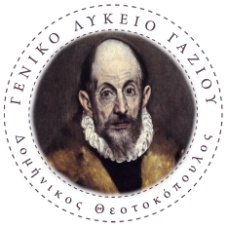     ΓΑΖΙ : 8/04/2022    ΑΡ.  ΠΡΩΤ: 119.